Publicado en Londres el 17/05/2018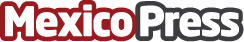 AITrading, ecosistema de trading impulsado por IA, anuncia campaña de crowdfundingAITrading ha anunciado hoy la campaña de crowdfunding para recaudar fondos para su plataforma de trading que combina y facilita las interacciones de los recién llegados al mercado, los traders profesionales, los consultores de trading, los brokers y las principales bolsas de intercambio. El ecosistema AITrading se basa en las tecnologías Blockchain, IA y ML, lo que permite operaciones transparentes en un solo clicDatos de contacto:Stankevicius MGM+358409665893Nota de prensa publicada en: https://www.mexicopress.com.mx/aitrading-ecosistema-de-trading-impulsado-por Categorías: Internacional Finanzas Inteligencia Artificial y Robótica E-Commerce Bolsa http://www.mexicopress.com.mx